YouTube’s Gaming Vertical Accrued 100 Billion Hours of Global Watch TimeThis means that annual watch time on YouTube Gaming has doubled since 2018, when the platform garnered roughly 50 billion watch hours. Additionally, there are currently 40 million active gaming channels active on the platform.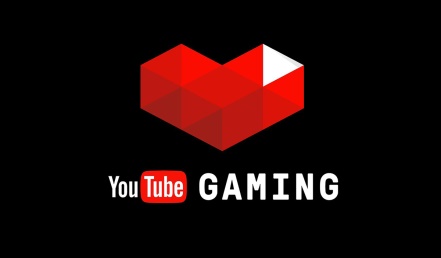 Tubefilter 12.8.20https://www.tubefilter.com/2020/12/08/350-gaming-creators-surpassed-10-million-subscribers-2020/